T.C.ÜNYE KAYMAKAMLIĞITOKİ ÖMER ÇAM İLK/ORTAOKULU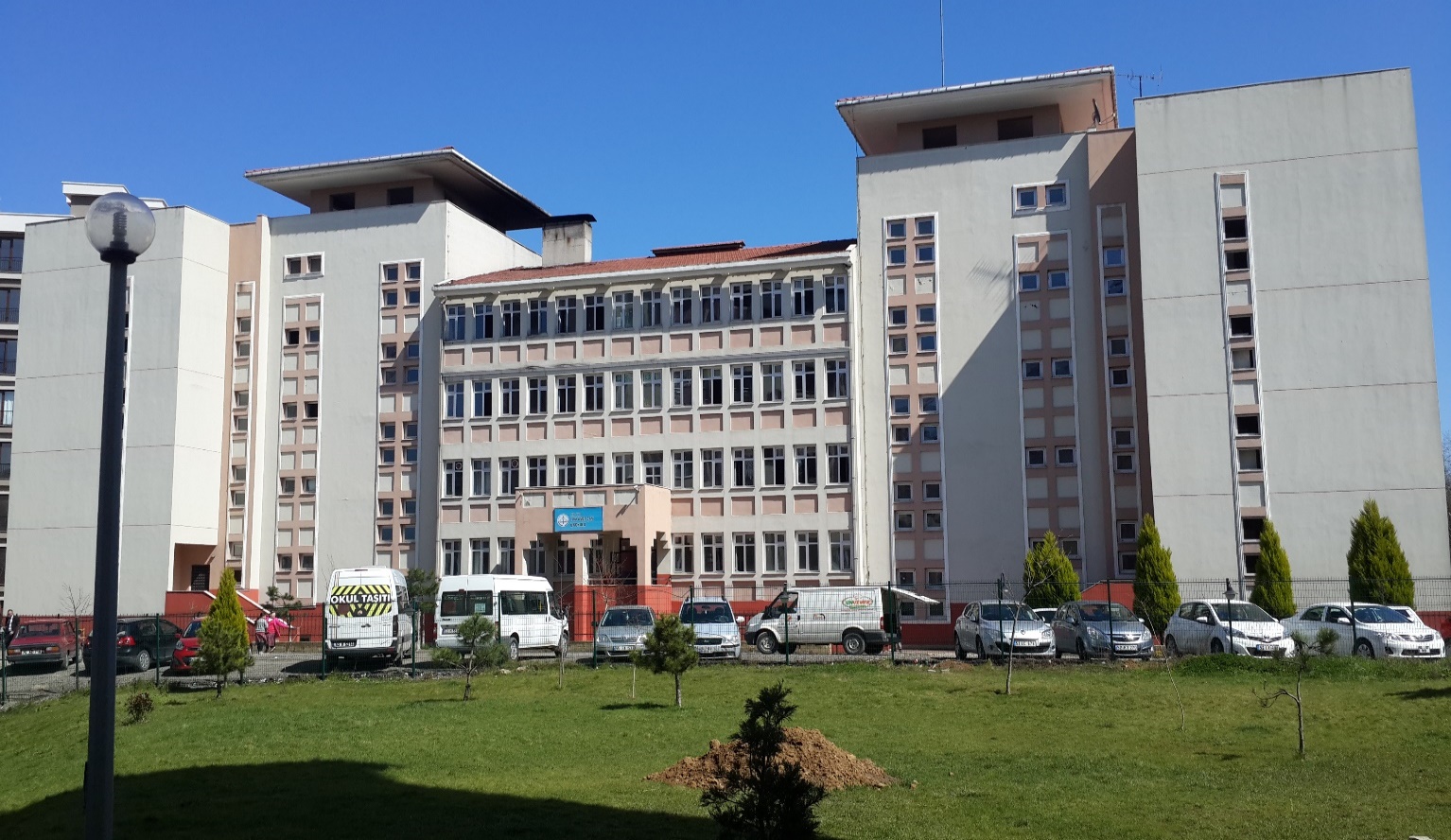 2019-2023STRATEJİK PLANI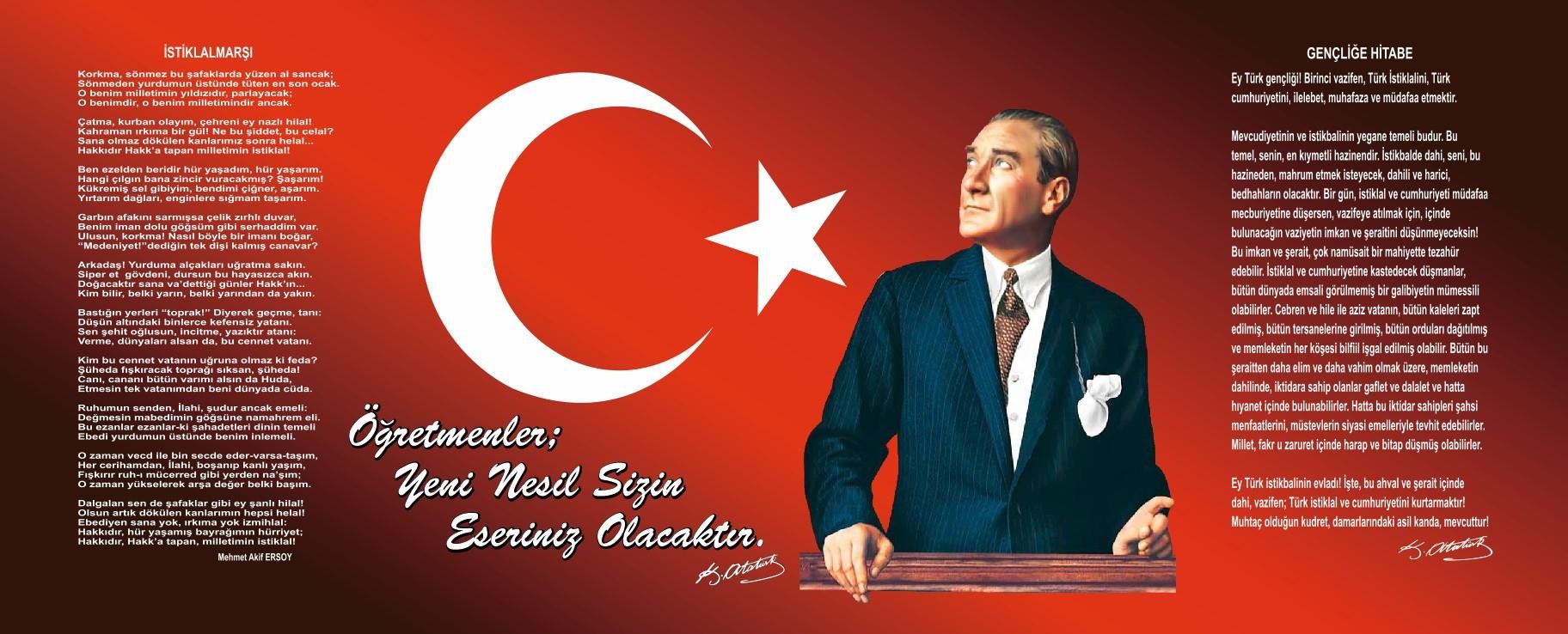 SUNUŞ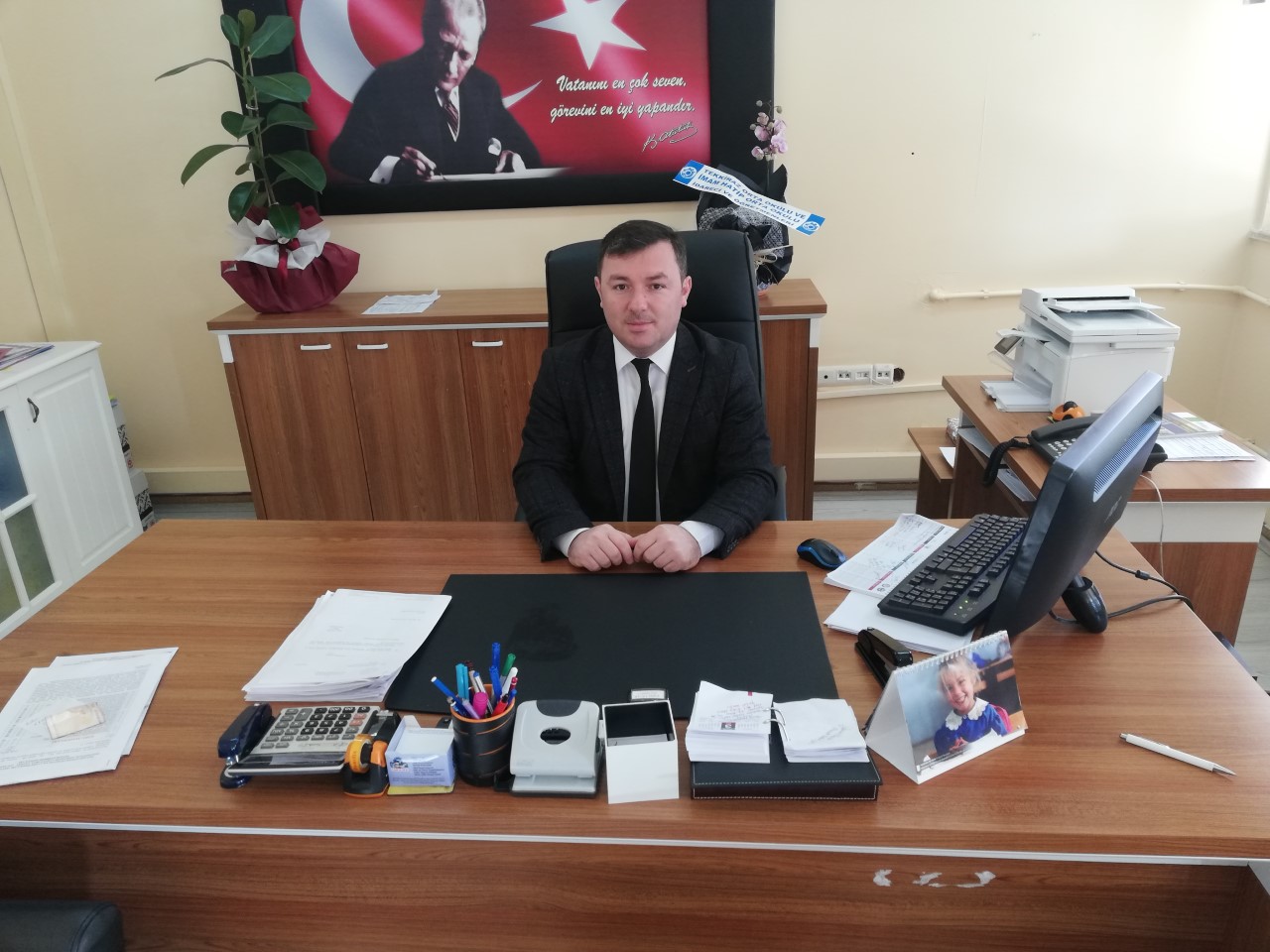             Dünyadaki sürekli değişimin odağında eğitim olduğu ve eğitimin toplumsal öneminin herkesçe benimsenmesi gerektiği düşünüldüğünde, eğitimde stratejik planlamanın önemi daha iyi kavranmış olacaktır. Eğitim bir süreçtir ve bu süreçte asıl olan, bireyin davranışlarının, toplumsal değerler çerçevesinde yine toplumun beklentileriyle eşleştirilerek istenilen değişimi gerçekleştirme çabalarıdır. Bu nedenle; eğitim kurumlarının özellikle de okulumuzun çevre koşulları incelenerek değerlendirme yapılmıştır.  Çevreye uyum süreci ile birlikte değişimlere hazır  toplumun talepleri ile ülkenin gerçekleri çerçevesinde bir sentez yapılarak, açık  stratejiler geliştirilmiştir.Gelişen ve geliştikçe de teknolojik imkânların en üst seviyede kullanılabilme imkânına sahip bir ülkede yaşıyor olmamız sebebiyle bizler de dinamikleriyle ayakta durabilen, sürekli kendini yenileyen ve geliştiren bir kurum olma gayretindeyiz. Okulumuz, eğitim ve öğretimde bölgesinde saygın bir yer almış olup, bu yönde çalışmalarını tüm kadrosuyla daha da ileriye götürmeye kararlıdır. Başarının belli bir bilgi ve planlama temelinde amaç, hedef ve belli bir zaman diliminde uygulanan Stratejik Planla oluşabileceğinin farkındayız.Bu planımızı beş yıllık ve her bir yıllık süreçlerde gelişim planı hazırlanacak şekilde katılımcı yöntemlerle  okulumuzun misyon, vizyon ve değerlerini en üst seviyede tutmaya çalışarak Ülkemizin çağdaş uygarlık düzeyine ulaşmasında stratejik planlamaların önemli bir yeri olduğu bilinmektedir. Bu bağlamda okulumuzun stratejik planının oluşturulması ve gerçekleştirilmesinde tüm paydaşlarımızın katkıları olabileceği düşünülerek en üst düzeyde paylaşım ve katılım sağlanmaya çalışılmıştır. 	TOKİ Ömer Çam İlk/Ortaokulu stratejik planlama çalışmalarımızda başarıya giden yolları, amaçları, hedefleri ve tüm bunları gerçekleştirebilmenin stratejilerini belirlemeye çalıştık. Plan tabi ki bu haliyle kalmayacaktır. Gerektiği zaman ve gereken ihtiyaçlara göre revize edilecek olan planımızın hazırlanmasında emeği geçen arkadaşlarıma teşekkürlerimi sunuyorum.    Cafer UÇAR                                                                                                                                                                     Okul Müdürü						                                                                                    İçindekilerBÖLÜM I: GİRİŞ ve PLAN HAZIRLIK SÜRECİ2019-2023 Dönemi Stratejik Plan hazırlanması süreci Üst Kurul ve Stratejik Plan Ekibinin oluşturulması ile başlamıştır. Ekip tarafından oluşturulan çalışma takvimi kapsamında ilk aşamada durum analizi çalışmaları yapılmış ve durum analizi aşamasında paydaşlarımızın plan sürecine aktif katılımını sağlamak üzere paydaş anketi, toplantı ve görüşmeler yapılmıştır.Durum analizinin ardından geleceğe yönelim bölümüne geçilerek okulumuzun amaç, hedef, gösterge ve eylemleri belirlenmiştir. Çalışmaları yürüten ekip ve kurul bilgileri altta verilmiştir.STRATEJİK PLAN ÜST KURULUBÖLÜM II: DURUM ANALİZİ    Durum analizi bölümünde okulumuzun mevcut durumu ortaya konularak neredeyiz sorusuna yanıt  bulunmaya  çalışılmıştır.     Bu kapsamda okulumuzun kısa tanıtımı, okul künyesi ve temel istatistikleri, paydaş analizi ve görüşleri ile okulumuzun  Güçlü Zayıf Fırsat ve Tehditlerinin (GZFT) ele alındığı analize yer verilmiştir.Okulun Kısa Tanıtımı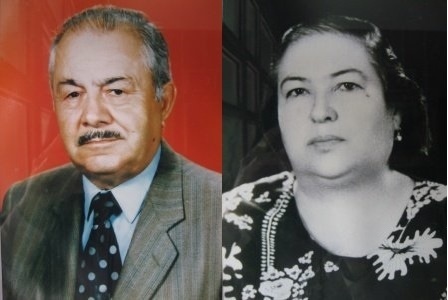           Okulumuza isimlerini veren Prof. Dr. Ömer ÇAM  ve  Eşi("HOCALARIN HOCASI")            Okulumuz 2009-2010 eğitim öğretim yılında 2.dönem eğitim öğretime başlamıştır. Okulumuza hocaların hocası Ömer Çam ismi verilmiştir Ömer Çam Kimdir?OKULUN TARİHÇESİToki Ömer Çam Ortaokulu Ordu-Samsun D10 Karayolu üzerine, ilçe merkezine 7 km’dedir. Samsun yönünde Gölevi Mahallesi Toki Konutlarının bulunduğu yerde inşa edilmiştir. Gölevi Mahalle’sinde Toki ve diğer kooperatifler tarafından bu bölgeye konut yapımına ağırlık verilmesi sonucu başlangıçta 2000’e yakın ailenin bu bölgeye taşınması ve bölgede yeni konutlaşmanın devam etmesi ile birlikte bu yörede okul ihtiyacı duyulacağı önceden tespit edilmiştir. Bu nedenle bu bölgede sıkışma yaşanmasına engel olmak amacı ile okul yapımına yönelik alt yapı oluşturma çalışmalarına başlanmış ve yine imar planında okul yeri olarak ayrılan ve mülkiyeti özel şahıslara ait olan 3789.27 metre karelik arsa uzlaşma yolu ile kamulaştırılarak 287.120.000 TL karşılığında Haznedar ailesinin 4 hissedarından satın alınmıştır. Aynı arsa üzerinde hissesi olan sayın Okan GÜVEN 1207.27 metre karelik alanı karşılıksız olarak okul yapımına hibe ederek örnek bir davranış sergilemiştir. Okulumuz arsası toplam 4.796.33 metre karedir. Okulun yapılması için Toki Başkanlığına müracaat edilmiş ve 12 derslikli olarak başlayan başvuru zaman içerisinde yapılan görüşmeler sonucunda bölge milletvekillerinin de destekleri ile önce 16 dersliğe daha sonrada 24 dersliğe çıkartılarak uzun vadede ihtiyacı karşılayacak konuma getirilmiştir.Özkan Mühendislik İnşaat Sanayi Şirketi tarafından yaklaşık 1 yıl gibi bir sürede inşaat tamamlanarak Aralık 2009 sonunda okul binası teslim edilmiştir. Okulumuz 2009-2010 Eğitim Öğretim yılı 2. Döneminde bir kurucu Müdür ve tamamı geçici görevlendirmelerden oluşan 5 sınıf öğretmeni ve yeteri kadar görevlendirme branş öğretmeni kadrosu ile açılmıştır. İlçe merkezindeki diğer okullarda taşımalı olan 250 civarında öğrencinin taşıma merkezi okul olarak okulumuza aktarılması ile okulumuz, Toki Ömer Çam İlköğretim Okulu adı altında Öğretim hayatına başlamıştır. 2010-2011 Eğitim Öğretim yılında 1 Müdür, 1 Müdür Yardımcısı, 1 Hizmetli ve tamamı yeni atanmış 24 Öğretmen ile Eğitim Öğretime devam etmiştir. 2012 yılında 4+4+4 Eğitim Sisteminin ülkemizde uygulanmaya başlaması ile birlikte İlköğretim durumunda olan okulumuz, Toki Ömer Çam İlkokulu ve Toki Ömer Çam Ortaokulu adları altında iki ayrı okula dönüştürülmüş, aynı binada hizmet vermeye devam etmektedir.Şuan itibari ile İlkokulda 1 Müdür Yardımcısı, 13 Sınıf Öğretmeni, 4 Özel Eğitim Öğretmeni, 3 Okul Öncesi Öğretmeni, 157 kız, 180 Erkek, toplamda 337 öğrenci, Ortaokulda 1 Müdür, 1 Müdür Yardımcısı, çeşitli dallarda 28 branş öğretmeni, 4 Özel Eğitim Öğretmeni  ile 176 kız, 212 Erkek, toplamda 388  öğrenci olmak üzere toplamda 725 öğrenci  ile Eğitim Öğretime devam etmektedir.Okulumuzda Kadrolu 2 Yardımcı Personel, 4 tane TYP Temizlik İşçisi kapsamında, 1 tane TYP Güvenlik personeli kapsamında  olmak üzere toplam 7 personel çalışmaktadır.Okul binası bodrum katla beraber 5 kat olup ve bina içerisinde olup yaklaşık 1200 metre kare yerleşim alanına sahiptir. 3 İdari oda, 24 Derslik, 2 Fen Laboratuvarı, 1 Kütüphane, 3 Anasınıfı,1 Oçem Sınıfı, 1 Rehberli Servisi, 1 Çok Amaçlı Salon, 1 Sığınak, 1 Kazan Dairesi, 2 Bilişim Laboratuvarı, 1 Müzik odası, 1 Teknoloji Tasarım Odası, 1 Görsel Sanatlar Odası, 1 Spor Odası, 1 Öğretmen Odası, Yeteri Kadar Soyunma Odası, Araç Gereç Odası, Arşiv ve Hizmetli Odası mevcuttur.Okulumuzun bulunduğu bölgede hızlı bir şekilde konutlaşmanın devam etmesi, tayin ile gelen memurlar tarafından tercih edilir olması ve okulun başarı grafiğinin yıldan yıla artması nedeni ile tercih edilen okullar arasında yer almış, gelecek vadeden bir kurumdur. Okulumuzun ders ve laboratuar araç-gereçleri dâhil her türlü donatım malzemesi ihtiyaçları öğretim programlarına ve teknolojik gelişmelere uygun olarak zamanında karşılanması sağlanmaktadır.Okulun Mevcut Durumu: Temel İstatistiklerOkul KünyesiOkulumuzun temel girdilerine ilişkin bilgiler altta yer alan okul künyesine ilişkin tabloda yer almaktadır.Temel Bilgiler Tablosu- Okul KünyesiÇalışan BilgileriOkulumuzun çalışanlarına ilişkin bilgiler altta yer alan tabloda belirtilmiştir.Çalışan Bilgileri TablosuOkulumuz Bina ve AlanlarıOkulumuzun binası ile açık ve kapalı alanlarına ilişkin temel bilgiler altta yer almaktadır.Okul Yerleşkesine İlişkin BilgilerSınıf ve Öğrenci BilgileriOkulumuzda yer alan sınıfların öğrenci sayıları alttaki tabloda verilmiştir.Donanım ve Teknolojik KaynaklarımızTeknolojik kaynaklar başta olmak üzere okulumuzda bulunan çalışır durumdaki donanım malzemesine ilişkin bilgiye alttaki tabloda yer verilmiştir.Teknolojik Kaynaklar TablosuGelir ve Gider BilgisiOkulumuzun genel bütçe ödenekleri, okul aile birliği gelirleri ve diğer katkılarda dâhil olmak üzere gelir ve giderlerine ilişkin son üç  yıl gerçekleşme bilgileri alttaki tabloda verilmiştir.PAYDAŞ ANALİZİKurumumuzun temel paydaşları öğrenci, veli ve öğretmen olmakla birlikte eğitimin dışsal etkisi nedeniyle okul çevresinde etkileşim içinde olunan geniş bir paydaş kitlesi bulunmaktadır. Paydaşlarımızın görüşleri anket, toplantı, dilek ve istek kutuları, elektronik ortamda iletilen önerilerde dâhil olmak üzere çeşitli yöntemlerle sürekli olarak alınmaktadır.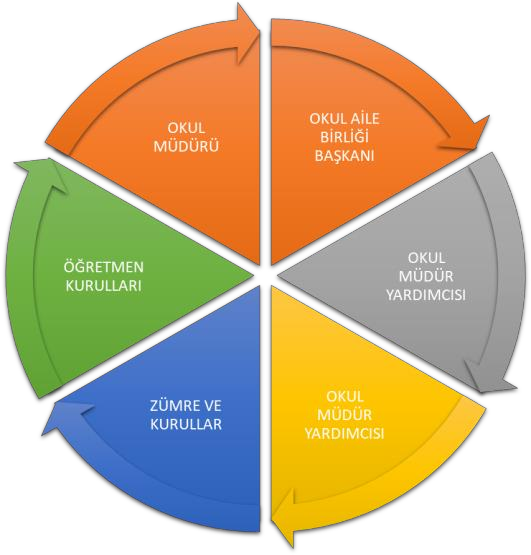 Paydaş anketlerine ilişkin ortaya çıkan temel sonuçlara altta yer verilmiştirÖĞRENCİ ANKETİ SONUÇLARI                Öğrencilerimiz tarafından doldurulan “Toki Ömer ÇAM İlk/Ortaokulu Müdürlüğü Stratejik Planı Öğrenci Görüş ve Anket Değerlendirme Formu” sonucunda öğrencilerimiz tarafından belirlenen olumlu ve olumsuz yönler aşağıda belirtilmiştir.Okulumuz öğrencilerine yapmış olduğumuz anketler sonucunda; okulumuzun olumlu (başarılı) yönleri;Okul müdürüyle ihtiyaç duyulduğunda rahatlıkla görüşülmesi,Öğretmenlerle ihtiyaç duyulduğunda rahatlıkla görüşülebilmesi,Okul rehberlik servisinden rahatlıkla yararlanılabilmesi,Sosyal, sportif, kültürel etkinliklere yer verilmesi,Fiziksel olarak birçok  imkâna sahip olunması,Öğrenme ortamlarının yeterli ve eğlenceli olması,Öğretmenlerin yeniliğe açık olarak derslerin işlenişinde çeşitli yöntemler kullanılması,Derslerin konuya uygun  araç gereçlerle oyunlaştırılarak, somutlaştırılarak işlenmesi,İç dış bütün mekânlarımızın temiz olması,Okulun her anlamda sağlıklı ve güvenli olması,Okula ulaşımın idare tarafından düzenli olarak takip eilmesi,Ders içerikleri için Eğitimde Bişim Ağı(EBA)’nın kullanılması,Okul içi ve bahçenin temiz olması,Okulda öğrencilerin kemdilerini güvende hisssetmeleri,Okulda Destekleme ve Yetiştirme kurslarının olması,                     Okulumuz öğrencilerine yapmış olduğumuz anketler sonucunda; okulumuzun olumsuz (başarısız) yönleri;Okul bahçesinde başıboş köpeklerin olmasıOkulda farklı oyun alanlarının olmamasıOkulun kapalı spor alanının olmaması,TOKİ ÖMER ÇAM İLK/ORTA OKULU MÜDÜRLÜĞÜ STRATEJİK PLANI (2019-2023)                           “ÖĞRENCİ GÖRÜŞ VE DEĞERLENDİRMELERİ” SONUÇLARIÖĞRETMEN ANKETİ SONUÇLARI                Öğretmenlerimiz tarafından doldurulan TOKİ ÖMER ÇAM İLK/ORTA OKULU  MÜDÜRLÜĞÜ Stratejik Planı Öğretmen  Görüş ve Anket Değerlendirme Formu” sonucunda öğrencilerimiz tarafından belirlenen olumlu ve olumsuz yönler aşağıda belirtilmiştir.Okulumuz öğretmenlerine yapmış olduğumuz anketler sonucunda; okulumuzun olumlu (başarılı) yönleri;Okulda alınan kararların çalışanların katılımıyla alınması,Okuldaki tüm duyuruların zamanında iletilmesi,İşbirliği-dayanışma içinde aile ortamı gibi çalışma ortamının olması, Her türlü teknolojik imkânın olması,İdarenin yeniliklere açık olması,Birlik ve beraberlik ortamının olması,Yönetici ve öğretmenler arasında sağlıklı bir iletişimin olması,Kolay ulaşılabilir, empati yapabilen, objektif idareciler ile fiziki olarak yeterli çalışma ortamının olması,Özlük işlerinin düzenli takip edilmesi,Çalışanların değişim yapacak fikirlerinin desteklenmesi,İstek ve beklentilere zamanında yanıt alınması,Okulun vizyon ve misyonu doğrultusunda çalışmalarını yapan idarecilerin olması,Okulun kalite politikası,Okulumuz öğretmenlerine yapmış olduğumuz anketler sonucunda; okulumuzun olumsuz (başarısız) yönleri;Taşımalı eğitimin sıkıntıları,Sosyal kültürel faaliyet eksikliği,TOKİ ÖMER ÇAM İLK/ORTA OKULU MÜDÜRLÜĞÜ STRATEJİK PLANI (2019-2023)“ÖĞRETMEN GÖRÜŞ VE DEĞERLENDİRMELERİ” SONUÇLARIVELİ  ANKETİ SONUÇLARI                Velilerimiz tarafından doldurulan TOKİ ÖMER ÇAM İLK/ORTA OKULU Stratejik Planı Öğretmen  Görüş ve Anket Değerlendirme Formu” sonucunda öğrencilerimiz tarafından belirlenen olumlu ve olumsuz yönler aşağıda belirtilmiştir.Okulumuz velilerine yapmış olduğumuz anketler sonucunda; okulumuzun olumlu (başarılı) yönleri;Okul müdürü ve yardımcılarıyla ihtiyaç halinde raahatlıkla görüşülmesi,Öğretmenlerin öğrenciler ile bire bir ilgilenmesi ve istenildiği zaman öğretmene ulaşılabilmesi,Veliyi ilgilendiren duyuruların veliye zamanında iletilmesi,Öğrenci ile ilgili konularda ihtiyaç duyulduğunda rehberlik servisinden yararlanılabilmesi,Okula iletilen sorunların çözüme ulaştırılması,Öğretmenlerin yeniliğe açık, genç ve istekli olması,Okul idaresi ve öğretmenlerine güven,Veli görüşlerinin dikkate alınması,Okul temizliği,Okulun aileler ile yakın işbirliği içinde olması,Okulun fiziki imkanlarının yeterli olması,Öğretmenlerin, her konuda bilgili ve ilgili olmaları,Okulumuz velilerine yapmış olduğumuz anketler sonucunda; okulumuzun olumsuz (başarısız) yönleri;*Sosyal kültürel faaliyet eksikliği*Okul bahçesinde başı boş köpeklerin olmasıTOKİ ÖMER ÇAM İLK/ORTA OKULU MÜDÜRLÜĞÜ STRATEJİK PLANI (2019-2023)“VELİ GÖRÜŞ VE DEĞERLENDİRMELERİ” SONUÇLARIGZFT (Güçlü, Zayıf, Fırsat, Tehdit) Analizi            Okulumuzun temel istatistiklerinde verilen okul künyesi, çalışan bilgileri, bina bilgileri, teknolojik kaynak bilgileri ve gelir  gider bilgileri ile paydaş anketleri sonucunda ortaya çıkan sorun ve gelişime açık alanlar iç ve dış  faktör  olarak değerlendirilerek GZFT tablosunda belirtilmiştir. Dolayısıyla olguyu belirten istatistikler ile algıyı ölçen anketlerden çıkan sonuçlar tek bir analizde birleştirilmiştir.Kurumun güçlü ve zayıf yönleri donanım, malzeme, çalışan, iş yapma becerisi, kurumsal iletişim gibi çok çeşitli alanlarda kendisinden kaynaklı olan güçlülükleri ve zayıflıkları ifade etmektedir ve ayrımda temel olarak okul   müdürlüğü kapsamından bakılarak iç faktör ve dış faktör ayrımı yapılmıştır.          İçsel FaktörlerGüçlü YönlerZayıf YönlerDışsal FaktörlerFırsatlarTehditlerGelişim ve Sorun AlanlarıGelişim ve sorun alanları analizi ile GZFT analizi sonucunda ortaya çıkan sonuçların planın geleceğe yönelim bölümü ile ilişkilendirilmesi ve buradan hareketle hedef, gösterge ve eylemlerin belirlenmesi sağlanmaktadır.Gelişim ve sorun alanları ayrımında eğitim ve öğretim faaliyetlerine ilişkin üç temel tema olan Eğitime Erişim, Eğitimde Kalite ve kurumsal Kapasite kullanılmıştır. Eğitime erişim, öğrencinin eğitim faaliyetine erişmesi ve tamamlamasına ilişkin süreçleri; Eğitimde kalite, öğrencinin akademik başarısı, sosyal ve bilişsel gelişimi ve istihdamı da dâhil olmak üzere eğitim ve öğretim sürecinin hayata hazırlama evresini; Kurumsal kapasite ise kurumsal yapı, kurum kültürü, donanım, bina gibi eğitim   ve öğretim sürecine destek mahiyetinde olan kapasiteyi belirtmektedir.Gelişim ve sorun alanlarına ilişkin GZFT analizinden yola çıkılarak saptamalar yapılırken yukarıdaki tabloda yer alan ayrımda belirtilen temel sorun alanlarına dikkat edilmesi gerekmektedir.Gelişim ve Sorun AlanlarımızBÖLÜM III: MİSYON, VİZYON VE TEMEL DEĞERLEROkul Müdürlüğümüzün Misyon, vizyon, temel ilke ve değerlerinin oluşturulması kapsamında öğretmenlerimiz, öğrencilerimiz, velilerimiz, çalışanlarımız ve diğer paydaşlarımızdan alınan görüşler, sonucunda stratejik plan hazırlama ekibi tarafından oluşturulan Misyon, Vizyon, Temel Değerler; Okulumuz üst kurulana sunulmuş ve üst kurul tarafından onaylanmıştır.MİSYONUMUZ      Sürekli yenileşme ve gelişmeye açık, milli ve manevi değerleri özümseyip evrensel ilkeleri benimseyen, nitelikli ve yüksek karakterli nesiller yetiştirerek milletimizi çağdaş medeniyetin yapıcı, yaratıcı ve seçkin bir ortağı yapmaktır.VİZYONUMUZ Yönetişim bilinciyle çağın gerektirdiği eğitimi sağlayan ve eşdeğer kurumlara model olan bir kurum olmakTEMEL DEĞERLERİMİZÖğrencilerimizin çevresine uyum sağlayabilmelerini, üretici ve mutlu bir birey olmalarını sağlamayı temel ilke olarak benimseriz. Okulumuzdaki iletişim kanalları herkese açıktır. “ Her öğrenci öğrenebilir ” felsefesini benimseriz. Paydaşlarımızın istek ve beklentileri bizim için önemli ve önceliklidir. Her alanda öğrencilerimize iyi bir model olmaya çalışırız. Çevreyi korur ve geliştiririz. Öğrencilerimizin bireysel farklılıkları ve yeterliliklerini dikkate alırız.Atatürk ilke ve İnkılaplarını özümseyen bireyler yetiştirmek. Katılımcı, şeffaf, yaratıcı ve hizmette kaliteyi arttıran yönetim anlayışını benimsemek Ben yerine biz felsefesini benimseyerek ekip ruhunu geliştirmek.İnsan haklarına saygılı, hukukun üstünlüğünü gözeten, çevreye duyarlı, sorumluluk bilincine sahip bireyler yetiştirmek. Gelişen ve değişen teknolojiyi takip ederken milli ve manevi duygulardan sapmamakBÖLÜM IV: AMAÇ, HEDEF VE EYLEMLERTEMA I: EĞİTİM VE ÖĞRETİME ERİŞİMEğitim ve öğretime erişim okullaşma ve okul terki, devam ve devamsızlık, okula uyum ve oryantasyon, özel eğitime ihtiyaç duyan bireylerin eğitime erişimi, yabancı öğrencilerin eğitime erişimi ve hayatboyu öğrenme kapsamında yürütülen faaliyetlerin ele alındığı temadır.Stratejik Amaç 1: Bütün bireylerin eğitim ve öğretime adil şartlar altında erişmesini sağlamak.Stratejik Hedef 1.1. Plan dönemi sonuna kadar dezavantajlı gruplar başta olmak üzere, eğitim ve öğretimin her tür ve kademesinde katılım ve tamamlama oranlarını artırmakPerformans Göstergeleri 1.1Okulumuzda örgün ve yaygın eğitimin her kademesinde başta dezavantajlı bireyler olmak üzere, tüm bireylerin eğitim ve öğretime etkin katılımının artırılması planlanmaktadır. Bu nedenle eğitim ve öğretime katılımın artırılması ve tüm bireylere adil şartlarda sunulması hedeflenmektedir.Bu hedefin gerçekleşmesi ile örgün öğretimin her kademesinde okullaşma oranlarının artması, devamsızlığın ve okul terklerinin azalması, özellikle engelliler başta olmak üzere özel politika gerektiren grupların eğitime erişim olanaklarının artması hedeflenmektedir. EylemlerTEMA II: EĞİTİM VE ÖĞRETİMDE KALİTENİN ARTIRILMASIEğitim ve öğretimde kalitenin artırılması başlığı esas olarak eğitim ve öğretim faaliyetinin hayata hazırlama işlevinde yapılacak çalışmaları kapsamaktadır.Bu tema altında akademik başarı, sınav kaygıları, sınıfta kalma, ders başarıları ve kazanımları, disiplin sorunları, öğrencilerin bilimsel, sanatsal, kültürel ve sportif faaliyetleri ile istihdam ve meslek edindirmeye yönelik rehberlik ve diğer mesleki faaliyetler  yer almaktadır.Stratejik Amaç 2: Bütün bireylere ulusal ve uluslararası ölçütlerde bilgi, beceri, tutum ve davranışın kazandırılması ile girişimci, yenilikçi, yaratıcı, dil becerileri yüksek, iletişime ve öğrenmeye açık, öz güven ve sorumluluk sahibi sağlıklı ve mutlu bireylerin yetişmesine imkân sağlamakStratejik Hedef 2.1: Bütün bireylerin bedensel, ruhsal ve zihinsel gelişimlerine yönelik faaliyetlere katılım oranını ve öğrencilerin akademik başarı düzeylerini artırmak.Performans GöstergeleriÖzel eğitime muhtaç ve üstün yetenekli öğrencilerin yetiştirilmesi için etkili tanılama ve kaliteli bir eğitim ile bireylerin potansiyellerini açığa çıkarılmasına ortam sağlayarak bedensel, ruhsal ve zihinsel gelişimlerini desteklemek hedeflenmiştir.Koruyucu sağlık hizmetleri, ilk yardım bilinci, sağlıklı beslenme ve kitap okuma alışkanlığı kazandırılması ile ilgili çalışmalar hedeflenmektedir.Tüm engel grubundaki çocuklardan durumu uygun olanlar; okulumuzda kaynaştırma eğitimine alınmakta, destek eğitimi yoluyla eğitim hizmetlerinden yararlandırılmaktadırlar.Öğrencilerimizin bedensel, ruhsal ve zihinsel gelişimlerine katkı sağlamak amacıyla yerel ve ulusal düzeyde sportif, sanatsal ve kültürel faaliyetler gerçekleştirilmektedir. Ancak mevcut durumda söz konusu faaliyetlerin izlenmesine olanak sağlayacak bir yapı bulunmamaktadır.Öğrencilerin motivasyonunun sağlanmasının yanı sıra aidiyet duygusuna sahip olması eğitim ve öğretimin kalitesi için bir gösterge olarak kabul edilmektedir. İftihar belgesi alan öğrenci oranı da bu kapsamda temel göstergelerden biri olarak ele alınmıştır. Benzer şekilde, disiplin cezalarındaki azalış da bu bağlamda ele alınmaktadır.Sınıf rehber öğretmenlerince kişisel, akademik ve mesleki rehberlik etkinlikleri yapılmaktadır. Çocuklara şiddet ve çocuk istismarını önlemeye yönelik yapılan etkinlikler ile madde bağımlılığı ve zararlı alışkanlarla mücadele konusunda faaliyetler gerçekleştirilmektedir.Eğitimin tüm kademelerindeki özel eğitim ve rehberlik hizmetlerinin etkililiği ve verimliliğinin artırılması hedeflenmektedir.Bütün bireylerin bedensel, ruhsal ve zihinsel gelişimlerine yönelik faaliyetlere katılım oranını ve öğrencilerin akademik başarı düzeylerini artırmayı hedeflemekteyiz.EylemlerStratejik Hedef 2.2: Eğitimde yenilikçi yaklaşımları kullanarak yerel, ulusal ve uluslararası projelerle; bireylerin yeterliliğini ve uluslararası öğrenci/öğretmen hareketliliğini artırmakPerformans GöstergeleriGünümüzde yapılan çalışmaların izlenmesi-değerlendirilmesi ve geliştirilmesi için hemen her alanda araştırma yapılması, yapılan araştırma sonuçlarına uygun projeler üretilmesi ve iyileştirmeler yapılması gerekmektedir. Kurumumuzun, gelişen yeni ihtiyaçlara ve kalite beklentilerine cevap verecek bir yapıya kavuşması gerekmektedir.Eğitimde kalitenin artırılması amacıyla; Okulumuz personelinin Stratejik Yönetim ve Planlama, yerel, ulusal ve uluslar arası proje hazırlama ve uygulama konusunda eğitimler alması sağlanarak, sonuçları izlenmekte ve değerlendirilmektedir.Yerel, ulusal ve uluslar arası projeler ile kişilere yeni beceriler kazandırılması, onların kişisel gelişimlerinin güçlendirilmesi ve istihdam olanaklarının arttırılması amaçlanıyor.EylemlerTEMA III: KURUMSAL KAPASİTEStratejik Amaç 3: Beşeri, fiziki, mali ve teknolojik yapı ile yönetim ve organizasyon yapısını iyileştirerek eğitime erişimi ve eğitimde kaliteyi artıracak etkin ve verimli işleyen bir kurumsal yapıyı tesis etmek.Stratejik Hedef 3.1: Eğitim ve öğretim hizmetlerinin etkin sunumunu sağlamak için; yönetici, öğretmen ve diğer personelin kişisel ve mesleki becerilerini geliştirmek.Performans GöstergeleriKurumumuzun görev alanına giren konularda, faaliyetlerini etkin bir şekilde yürütebilmesi ve nitelikli ürün ve hizmet üretebilmesi için güçlü bir insan kaynağına sahip olması gerekmektedir. Bu bağlamda okulumuzun beşeri altyapısının güçlendirilmesi hedeflenmektedir.EylemlerBÖLÜM: MALİYETLENDİRME2019-2023 Stratejik Planı Faaliyet/Proje Maliyetlendirme TablosuBÖLÜM: İZLEME VE DEĞERLENDİRMEOkulumuz Stratejik Planı izleme ve değerlendirme çalışmalarında 5 yıllık Stratejik Planın izlenmesi ve 1 yıllık gelişim planın izlenmesi olarak ikili bir ayrıma gidilecektir.Stratejik planın izlenmesinde 6 aylık dönemlerde izleme yapılacak denetim birimleri, il ve ilçe millî eğitim müdürlüğü ve Bakanlık denetim ve kontrollerine hazır halde tutulacaktır.Yıllık planın uygulanmasında yürütme ekipleri ve eylem sorumlularıyla aylık ilerleme toplantıları yapılacaktır. Toplantıda bir önceki ayda yapılanlar ve bir sonraki ayda yapılacaklar görüşülüp karara bağlanacaktır.Üst Kurul BilgileriÜst Kurul BilgileriEkip BilgileriEkip BilgileriAdı SoyadıUnvanıAdı SoyadıUnvanıCafer UÇAROkul MüdürüFatma Köse ACARÖğretmenCelil ÖZDEMİRKAN  Müdür YardımcısıOsman KESKİNÖğretmenBeyhan PİLAVMüdür Yardımcısı Yasemin ŞENÖğretmenMustafa TEMİZOkul Aile Birliği BaşkanıBeytullah EMİRALİOĞLUÖğretmenRahim YİĞİTOkul Aile Birliği TemsilcisiAydın AKSUGönüllü Veli            1923 yılında Akkuş´un Akpınar (Kuzköy) Kasabası´nda doğdu. İlköğrenimini    Ünye´de tamamladıktan sonra Sivas Muallim Mektebi´ni ve Sivas Lisesi´ni    bitirerek çok sevdiği öğretmenlik mesleğine başladı.
           Türk Millî Eğitim Sistemi´nin her kademesinde görev yaptı. Bu arada Gazi    Pedagoji ve Edebiyat Bölümlerinden başarıyla mezun oldu. İlkokul  öğretmenliğinden, Ortaokul ve Lise öğretmenliğine kadar her aşamada    özveriyle çalıştı.
             Perşembe Muallim Mektebi, Samsun Kız Eğitim Enstitüsü, İstanbul Yüksek İslâm    Enstitüsü ve Marmara Üniversitesi İlâhiyat Fakültesi olmak üzere yüksek    öğrenimde de yıllarca çalıştı.
Sayısız makale ve şiirleri mevcut olan Ömer ÇAM Hoca Millî Eğitim Müdürlüğü,    Lise Müdürlüğü ve İslâm Enstitüsü Müdürlüğü gibi idarî vazifelerde bulundu.    Ünye´de kurduğu Özel Lise´nin bir yıl sonra resmî lise hüviyetini alması Ünye    ve yöresi için önemli bir hizmet olarak unutulmayacak.
             Edebiyata merakı, hitabetteki ustalığı ve hâfızasındaki binlerce şiir ile tüm    hayatı boyunca son âna kadar büyük hayranlık ve takdir kazandı. Heyecanı,    inancı, özverisi, vefası ve öğretmenlik sevgisi binlerce, on binlerce    öğrencisini ona unutulmaz bir sevgi ve saygı ile bağlamıştır.
             Onlarca, binlerce öğrencisi arasında profesörler, valiler, milletvekilleri,    bakanlar yer alıyor. Tüm öğrencilerinin hepsi istisnasız Ömer ÇAM Hoca´yı her    zaman yüreklerinde ve zihinlerinde yaşatmışlar ve O´na unvanların en büyüğünü    "HOCALARIN HOCASI" nı lâyık görmüşlerdir.İli: Orduİli: Orduİli: Orduİli: Orduİlçesi: Ünyeİlçesi: Ünyeİlçesi: Ünyeİlçesi: ÜnyeAdres:Gölevi Mah.TOKİ Sokak NO:5A  Ünye/OrduGölevi Mah.TOKİ Sokak NO:5A  Ünye/OrduGölevi Mah.TOKİ Sokak NO:5A  Ünye/OrduCoğrafi Konum (link):Coğrafi Konum (link):46VR+8M Ünye/ORDU46VR+8M Ünye/ORDUTelefon Numarası:0 452 32456110 452 32456110 452 3245611Faks Numarası:Faks Numarası:e- Posta Adresi:740284@meb.k12.tr740300@meb.k12.tr740284@meb.k12.tr740300@meb.k12.tr740284@meb.k12.tr740300@meb.k12.trWeb sayfası adresi:Web sayfası adresi:http://tokiomerçamortaokulu.meb.k12.tr/http://tokiomerçamilkokulu.meb.k12.tr/http://tokiomerçamortaokulu.meb.k12.tr/http://tokiomerçamilkokulu.meb.k12.tr/Kurum Kodu:740284740300740284740300740284740300Öğretim Şekli:Öğretim Şekli:Tam GünTam GünOkulun Hizmete Giriş Tarihi : 2010Okulun Hizmete Giriş Tarihi : 2010Okulun Hizmete Giriş Tarihi : 2010Okulun Hizmete Giriş Tarihi : 2010Toplam Çalışan SayısıToplam Çalışan Sayısı6262Öğrenci Sayısı:Kız333333Öğretmen SayısıKadın3232Öğrenci Sayısı:Erkek388388Öğretmen SayısıErkek2323Öğrenci Sayısı:Toplam725725Öğretmen SayısıToplam5555Derslik Başına Düşen Öğrenci SayısıDerslik Başına Düşen Öğrenci SayısıDerslik Başına Düşen Öğrenci Sayısı:30Şube Başına Düşen Öğrenci SayısıŞube Başına Düşen Öğrenci SayısıŞube Başına Düşen Öğrenci Sayısı:23Öğretmen Başına Düşen Öğrenci SayısıÖğretmen Başına Düşen Öğrenci SayısıÖğretmen Başına Düşen Öğrenci Sayısı:13Şube Başına 30’dan Fazla Öğrencisi Olan Şube SayısıŞube Başına 30’dan Fazla Öğrencisi Olan Şube SayısıŞube Başına 30’dan Fazla Öğrencisi Olan Şube Sayısı:1Öğrenci Başına Düşen Toplam Gider MiktarıÖğrenci Başına Düşen Toplam Gider MiktarıÖğrenci Başına Düşen Toplam Gider Miktarı46.45 tlÖğretmenlerin Kurumdaki Ortalama Görev SüresiÖğretmenlerin Kurumdaki Ortalama Görev SüresiÖğretmenlerin Kurumdaki Ortalama Görev Süresi7Unvan*ErkekKadınToplamOkul Müdürü ve Müdür Yardımcısı213Sınıf Öğretmeni9413Branş Öğretmeni111627Rehber Öğretmen112Yardımcı Personel246Güvenlik Personeli101Toplam Çalışan Sayıları262652Okul BölümleriOkul BölümleriÖzel AlanlarVarYokOkul Kat Sayısı5Çok Amaçlı SalonXDerslik Sayısı29Çok Amaçlı SahaXDerslik Alanları (m2)870KütüphaneXKullanılan Derslik Sayısı29Fen LaboratuvarıXŞube Sayısı29Bilgisayar LaboratuvarıXİdari Odaların Alanı (m2)100İş AtölyesiXÖğretmenler Odası (m2)70Beceri AtölyesiXOkul Oturum Alanı (m2)4796PansiyonXOkul Bahçesi (Açık Alan)(m2)3596LojmanXOkul Kapalı Alan (m2)1200Sanatsal, bilimsel ve sportif amaçlı toplam alan (m2)80Kantin (m2)48Tuvalet Sayısı39SINIFIKızErkekToplamSINIFIKızErkekToplamANA SINIFI1624405/C79161/A1114255/D1115261/B87156/A1216281/C1615316/B1215272/A712196/C1612282/B1413276/D1611272/C1213257/A1012223/A1012227/B714213/B159247/C910193/C1612287/D159244/A89178/A816244/B1014248/B1014244/C56118/C910294/D67138/D87155/A1012225/B13922Akıllı Tahta Sayısı37TV Sayısı2Masaüstü Bilgisayar Sayısı7Yazıcı Sayısı6Taşınabilir Bilgisayar Sayısı0Fotokopi Makinası Sayısı1Projeksiyon Sayısı0İnternet Bağlantı Hızı100 mbpsYıllarGelir MiktarıGider Miktarı201728,34723,789201844.293.5039.189,79201940.867,1433.677,39 1Öğretmenlerimle ihtiyaç duyduğumda rahatlıkla görüşebilirim.2Okul müdürü ile ihtiyaç duyduğumda rahatlıkla konuşabiliyorum.3Okulun rehberlik servisinden yeterince yararlanabiliyorum.4Okula ilettiğimiz öneri ve isteklerimiz dikkate alınır.5Okulda kendimi güvende hissediyorum.6Okulda öğrencilerle ilgili alınan kararlarda bizlerin görüşleri alınır.7Öğretmenler yeniliğe açık olarak derslerin işlenişinde çeşitli yöntemler kullanmaktadır.8Derslerde konuya göre uygun araç gereçler kullanılmaktadır.9Teneffüslerde ihtiyaçlarımı giderebiliyorum.10Okulun içi ve dışı temizdir.11Okulun binası ve diğer fiziki mekânlar yeterlidir.12Okul kantininde satılan malzemeler sağlıklı ve güvenlidir.13Okulumuzda yeterli miktarda sanatsal ve kültürel faaliyetler düzenlenmektedir.1Okulumuzda alınan kararlar, çalışanların katılımıyla alınır.2Kurumdaki tüm duyurular çalışanlara zamanında iletilir.3Her türlü ödüllendirmede adil olma, tarafsızlık ve objektiflik esastır.4Kendimi, okulun değerli bir üyesi olarak görürüm.5Çalıştığım okul bana kendimi geliştirme imkânı tanımaktadır.6Okul, teknik araç ve gereç yönünden yeterli donanıma sahiptir.7Okulda çalışanlara yönelik sosyal ve kültürel faaliyetler düzenlenir.8Okulda öğretmenler arasında ayrım yapılmamaktadır.9Okulumuzda yerelde ve toplum üzerinde olumlu etki bırakacak çalışmalar yapmaktadır.10Yöneticilerimiz, yaratıcı ve yenilikçi düşüncelerin üretilmesini teşvik etmektedir.11Yöneticiler, okulun vizyonunu, stratejilerini, iyileştirmeye açık alanlarını vs. çalışanlarla paylaşır.12Okulumuzda sadece öğretmenlerin kullanımına tahsis edilmiş yerler yeterlidir.13Alanıma ilişkin yenilik ve gelişmeleri takip eder ve kendimi güncellerim.1İhtiyaç duyduğumda okul çalışanlarıyla rahatlıkla görüşebiliyorum.2Bizi ilgilendiren okul duyurularını zamanında öğreniyorum.3Öğrencimle ilgili konularda okulda rehberlik hizmeti alabiliyorum.4Okula ilettiğim istek ve şikâyetlerim dikkate alınıyor.5Öğretmenler yeniliğe açık olarak derslerin işlenişinde çeşitli yöntemler kullanmaktadır.6Okulda yabancı kişilere karşı güvenlik önlemleri alınmaktadır.7Okulda bizleri ilgilendiren kararlarda görüşlerimiz dikkate alınır.8E-Okul Veli Bilgilendirme Sistemi ile okulun internet sayfasını düzenli olarak takip ediyorum.9Çocuğumun okulunu sevdiğini ve öğretmenleriyle iyi anlaştığını düşünüyorum.10Okul, teknik araç ve gereç yönünden yeterli donanıma sahiptir.11Okul her zaman temiz ve bakımlıdır.12Okulun binası ve diğer fiziki mekânlar yeterlidir.13Okulumuzda yeterli miktarda sanatsal ve kültürel faaliyetler düzenlenmektedir.ÖğrencilerÖğrenmeye istekli, hedefi ve amacı olan, teknolojiyi kullanabilen öğrencilerin varlığı, öğrencilerin benzer kültürel özelliklere sahip olması ve okula uyum sorunu yaşamamaları , disiplin olayının olmamasıÇalışanlarGenç, dinamik, teknoloji  araçlarını en iyi şekilde kullanabilen, kurum kültürüne bağlıiletişime açık, kendini yenileyen değişim ve yeniliğe açık öğretmenlerin, çalışanların varlığıVeliler Velilerin öğretmenlere ve okul idaresine güveninin yüksek olması ve iletişime açık olmaları,Bina ve Yerleşke  Okul binasının fiziksel olarak bölgeye cevap verebilmesi,  eğitim açısından elverişli olmasıDonanım  Akıllı tahtaların oluşu, internet ağının düzenli işlemesi,   laboratuvarlarının bulunması.Bütçe Temel eğitim olan okulumuzun okul aile birliği bütçesi olmakla birlikte merkezi bütçeden zaman zaman küçük onarımlar şeklinde çalışmalar yapılmakta.Yönetim SüreçleriOkul idaresinin eğitim-öğretim konusunda öğretmenlere destek olması. Yatay,dikey  ve bütün çalışanlar ile iletişim kanallarının açık tutulduğu çağdaş,demokratik yönetim anlayışının benimsendiği, bütün paydaşlar ile iletişim halinde olan bir yönetim süreci işlemektedir.İletişim SüreçleriOkulumuzda bütün paydaşlar ile çalışanlar arasında  iletişimin aktif olması,Okul idaresi ile çalışanlar arasında birlik beraberlik ruhunun olması,ÖğrencilerBütün rehberlik faaliyetlerine rağmen hedefi olmayan, aldığı eğitim ve öğretim sonucunda hayatta nerelere gelebileceğinin bilincinde olmayan zamanın büyük bir bölümününteknolojik araçlar ve internet ile boşa harcanması.VelilerTaşıma kapsamında öğrencilerin olması nedeni ile mahallelerden gelen öğrenci velileri ile yaşanan iletişim sorunları, velilerin öğrencileri yeterince takip etmemesi ve öğrencinin yine veli tarafından evdeya da okulda desteklenmemesiBina ve YerleşkeBinanın yerleşim planına göre sosyal imkânların yeterli düzeyde olmamasıDonanımOkulumuzun sürekli öğrenci artışının yaşanması sonucu donanım ihtiyacının yetersiz olmasıBütçeTemel eğitim okullarının bütçelerinin olmaması, Okul Aile Birliğinin de istenilen düzeydeaktif çalışamaması nedeni ile okulumuzun kendine ait düzenli bütçesi yoktur.İletişim SüreçleriTaşıma kapsamında öğrencilerin olması nedeni ile mahallelerden gelen veliler ile yaşanan iletişim sorunlarıve bu velilerin okul ve öğretmenler ile iletişim halinde olmamasıPolitikBelediyenin olması ve gerektiği zaman her alanda destek alınabilmesi.EkonomikEğitim için gerektiğinde harcama yapabilecek destek olabilecek bireylerin varlığıSosyolojikEğitim ve öğretimin önemimi bilen eğitim seviyesi yüksek bireylerin varlığıTeknolojikBilişim ve teknoloji araçlarında eksikliğin olmamasıMevzuat-YasalHer alanda mutlaka baş vurulacak mevzuatın olmasıEkolojikOkulun çevre şartlarından dolayı kolay ulaşılabilir yerde olması PolitikOkulların karar almada tam anlamıyla yetkili olmamaları EkonomikOkulun kendine ait bütçesinin olmamasıSosyolojikÖğrenci ailelerinin sosyal ve ekonomik yönden zayıf olması nedeniyle öğrencilerin okul sonrası eğitimlerinin yeterince desteklenememesiTeknolojikTeknoloji ve bilişim araçlarının bilinçsiz kullanımı ile olumsuz etkilenmeMevzuat-YasalÇok sık değişen mevzuatEkolojikÖğrencilerin geldiği köylerin okula uzak olmasıEğitime ErişimEğitimde KaliteKurumsal KapasiteOkullaşma OranıAkademik BaşarıKurumsal İletişimOkula Devam/ DevamsızlıkSosyal, Kültürel ve FizikselGelişimKurumsal YönetimOkula Uyum, OryantasyonSınıf TekrarıBina ve YerleşkeÖzel Eğitime İhtiyaç Duyan Bireyler YönlendirmeDonanımYabancı ÖğrencilerÖğretim YöntemleriTemizlik, HijyenHayatboyu ÖğrenmeDers Araç Gereçleriİş Güvenliği, Okul GüvenliğiTaşıma ve Servis1.TEMA: EĞİTİM VE ÖĞRETİME ERİŞİM1.TEMA: EĞİTİM VE ÖĞRETİME ERİŞİM1Taşımalı Eğitim2İlköğretimde Devamsızlık ve Sınıf Geçme3Temel Eğitimden Ortaöğretime Geçiş4Veliye Erişim Güçlüğü5Eğitime Erişimin Nitelikten Çok Nicelikte Kalması6Özel Eğitim İhtiyacı Olan Bireylerin Erişim ve Tanılamasında ki Sorunlar2.TEMA: EĞİTİM VE ÖĞRETİMDE KALİTE2.TEMA: EĞİTİM VE ÖĞRETİMDE KALİTE1Eğitim Konusunda Toplumda ve Bilişim Teknolojilerinde Yaşanılan Hızlı Değişim ve DejenerasyonunÖğrencileri etkilemesi2Programların ve Mevzuatın Çok Sık Değişmesi3Sınıf Geçmenin Kolaylaşması Sonucu Okulların Yaşadığı Olumsuzluklar4Ölçme ve Değerlendirmenin Süreçten Çok Sonuç Odaklı Olması5Sonuç ve Süreç Değerlendirmesinde Eğitimden Çok Öğretimin Değerlendirilmesi ve Ön Plana Çıkarılması3.TEMA: KURUMSAL KAPASİTE3.TEMA: KURUMSAL KAPASİTE1Çalışanların Ödüllendirilmesinde Okul İdaresinin Etkisiz Bırakılması2Hizmet İçi Eğitimin Kalitesi Zamansızlığı3Okul Bahçesinin beton ve parke taşlarından oluşmasından dolayı oyun oynamaya müsait olmaması ,4Okul Aile Birliğinin Tam Çalışamaması5Daha Sonuç alınmadan Çok Sık Değişen Mevzuatlar6Yöneticilere Sorumluluk Paralelinde Yetki Verilmemesi7Okulların Kendine Özgü Bütçelerinin Olmaması8Okulların Eğitim Öğretim Dışında Diğer Bakanlıkların İş ve İşlemleri İle İlgili Olarak Meşgul edilmesi9Okullarda Stratejik Yönetim Anlayışının Bütün Unsurlarıyla Hayata Geçmemiş Olması10İdareciliğin İkinci Görev Olarak Görülmesi ve Çok Sık Değişim.NoPERFORMANSGÖSTERGESİMevcutHEDEFHEDEFHEDEFHEDEFHEDEFNoPERFORMANSGÖSTERGESİ201820192020202120222023PG.1.1.aKayıt bölgesindeki öğrencilerden okula kayıtyaptıranların oranı (%)100100100100100100PG.1.1.bİlkokul birinci sınıf öğrencilerinden en az bir yıl okul öncesi eğitim almış olanların oranı(%)(ilkokul)404350709095PG.1.1.c.Okula yeni başlayan öğrencilerden oryantasyoneğitimine katılanların oranı (%)100100100100100100PG.1.1.d.Bir eğitim ve öğretim döneminde 20 gün ve üzeridevamsızlık yapan öğrenci oranı (%)000000PG.1.1.e.Bir eğitim ve öğretim döneminde 20 gün ve üzeridevamsızlık yapan yabancı öğrenci oranı (%)000000PG.1.1.f.Okulun özel eğitime ihtiyaç duyan bireylerinkullanımına uygunluğu (0-1)001111NoEylem İfadesiEylem SorumlusuEylem Tarihi1.1.1.Kayıt bölgesinde yer alan öğrencilerin tespiti çalışmasıyapılacaktır.Okul Stratejik Plan Ekibi01 Eylül-20 Eylül1.1.2Devamsızlık yapan öğrencilerin tespiti ve erken uyarısistemi için çalışmalar yapılacaktır.Okul Müdürü01 Eylül-20 Eylül1.1.3Devamsızlık yapan öğrencilerin velileri ile özel aylıktoplantı ve görüşmeler yapılacaktır.Rehberlik ServisiHer ayın son haftası1.1.4Okulun	özel	eğitime	ihtiyaç	duyan	bireylerinkullanımının kolaylaştırılması için eksikler tamamlanacaktır. Okul Müdürü,VelilerMayıs 20201.1.5Okula yeni başlayan çocukların oryantasyoneğitim almaları için gerekli çalışmalar yapılacaktır.Rehberlik ServisiEylülün ilk haftası1.1.6Okulumuzda devamsızlık, sınıf tekrarı ve okuldan erken ayrılma nedenlerinin tespiti için araştırmalar yapılarak gerekli önlemler alınacaktır.Öğretmenler,İdareciler,VelilerEğitim Öğretim süresinceNoPERFORMANSGÖSTERGESİMevcutHEDEFHEDEFHEDEFHEDEFHEDEFNoPERFORMANSGÖSTERGESİ201820192020202120222023PG.2.1.aTemel eğitimden ortaöğretime geçiş ortak sınavlarının puan ortalaması299320360380385390PG.2.1.bÖğrencilerin yılsonu başarı puanı ortalamaları74,437880828690PG.2.1.c.Öğrenci başına okunan kitap sayısı141719232528PG.2.1.d.Okul/ kurumda etkinliklere katılan öğrenci sayısı8090100110120130PG.2.1.e.  İftihar belgesi alan öğrenci oranı%7,661020232633PG.2.1.f.Disiplin cezası alan öğrenci oranı%000000PG.2.1.g.Çocuklara şiddet ve çocuk istismarını önlemeyeyönelik yapılan etkinlik sayısı456677PG.2.1.h.Madde bağımlılığı ve zararlı alışkanlar konusundayapılan faaliyet sayısı345667PG.2.1.ı.Sağlıklı ve dengeli beslenme ile ilgili verileneğitime katılan öğrenci sayısı120130135140145150PG.2.1.i.Trafik güvenliği ile ilgili açılan eğitime katılanöğrenci sayısı84100110120120120PG.2.1.j.Çevre bilincinin artırılması çerçevesinde yapılanetkinliklere katılan öğrenci sayısı707580859095PG.2.1.k.RAM’dan yararlanan öğrenci sayısı863111NoEylem İfadesiEylem SorumlusuEylem Tarihi2.1.1.LGS sınav sonuçları analiz edilerek, veriler öğretmenler kurulunda ve zümre toplantılarında yönetici ve öğretmenlerce paylaşılacak ve gerekli önlemler alınacaktırBRANŞ ÖĞRETMENLERİ İDARECİ VE VELİLERSINAV SONRASI2.1.2Eğitimin her kademesinde gerçekleştirilen sosyal, sanatsal ve sportif faaliyetler ve bu faaliyetlere katılan öğrenci sayısı artırılacaktırTÜM PAYDAŞLAREĞİTİM SÜRESİNCE2.1.3Okul sağlığı ve hijyen konularında öğrencilerin, ailelerin ve çalışanların bilinçlendirilmesine yönelik faaliyetler yapılacaktır. Okulumuzun Beyaz Bayrak ve Beslenme Dostu Okul gibi projelere katılmaları desteklenecektirOKUL YÖNETİMİ VE ÖĞRETMENLEREĞİTİM SÜRESİNCE2.1.4Eğitim Bilişim Ağının (EBA) ve DYNED’in öğrenci ve öğretmenler tarafından kullanımını artırmak amacıyla tanıtım faaliyetleri gerçekleştirilecek; EBA’nın ve DYNED’in etkin kullanımının sağlanması için eğitimler verilecektir.OKUL YÖNETİMİ VE ÖĞRETMENLERSENE BAŞI MESLEKİ ÇALIŞMALARNoPERFORMANSGÖSTERGESİMevcutHEDEFHEDEFHEDEFHEDEFHEDEFNoPERFORMANSGÖSTERGESİ201820192020202120222023PG.2.2.aUygulanan yerel proje sayısı355555PG.2.2.b“AB Proje sayısı000111PG.2.2.c.Uluslararası hareketlilikprogramlarına/projelerine katılan öğretmen sayısı011223NoEylem İfadesiEylem SorumlusuEylem Tarihi2.2.1.Okulumuzun stratejik yönetim yaklaşımına geçişi için yönetici ve öğretmenlere periyodik olarak stratejik yönetim ve planlama eğitimleri verilecektirOKUL YÖNETİMİ VE ÖĞRETMENLERSEMİNER DÖNEMLERİ2.2.2AB'ye üyelik sürecinde ülkemizin eğitim ve öğretim 2023 hedeflerine yönelik çalışmalarına okulumuz personelinin ERASMUS+ programı kapsamında aktif katkı ve katılımları sağlanarak hareketlilik düzeyi artırılacaktır.OKUL YÖNETİMİ VE ÖĞRETMENLERSEMİNER DÖNEMLERİ2.2.3TÜBİTAK vb.Proje yarışmasına öğrenci ve öğretmenlerin katılımı artırılacaktırOKUL YÖNETİMİ VE ÖĞRETMENLEREĞİTİM YILI BAŞINDANoPERFORMANSGÖSTERGESİMevcutHEDEFHEDEFHEDEFHEDEFHEDEFNoPERFORMANSGÖSTERGESİ201820192020202120222023PG.3.1.aLisansüstü eğitimi tamamlayan personel sayısı001345PG.3.1.bBaşarı belgesi verilen personel sayısı123445PG.3.1.cÜstün başarı belgesi verilen personel sayısı001111PG.3.1.dÖdül alan personel sayısı045678PG.3.1.eÜcretli öğretmen sayısının toplam öğretmensayısına oranı (%)000000PG.3.1.fNorm kadro doluluk oranı%%100%100%100%100%100%100PG.3.1.gAsil yönetici sayısının toplam yönetici sayısınaoranı (%)%100%100%100%100%100%100NoEylem İfadesiEylem SorumlusuEylem Tarihi3.1.1.Yönetici, öğretmen ve diğer personellerin kişisel ve mesleki gelişimi için, yıllık merkezi veya  mahalli hizmetiçi eğitim faaliyetlerinden en az birine katılımısağlanacaktır.OKUL YÖNETİMİEĞİTİM SÜRESİNCE3.1.2Bilgi birikimi ve tecrübe paylaşımını artırmak amacıyla kurum/kuruluş ve STK’larla insan kaynaklarının geliştirilmesi kapsamında yapılan ortak faaliyetlerekatılımcı sayısı artırılacaktır.OKUL YÖNETİMİEĞİTİM SÜRESİNCE3.1.3Başarılı	yönetici	ve	öğretmenlerin	ödüllendirilmesisağlanacaktırOKUL YÖNETİMİDÖNEM SONUNDA3.1.4Okulda yapılan öğretmen zümre toplantılarına okul yöneticilerinden birinin katılımı sağlanacak, alınan kararlar diğer öğretmenlerin gelişimine katkı sağlamak amacıyla okulun web sayfalarında yayınlanacaktır.OKUL YÖNETİMİYIL BOYUNCAKaynak Tablosu20192020202120222023ToplamGenel Bütçe00000Valilikler ve Belediyelerin Katkısı00000Diğer (Okul Aile Birlikleri)450005000055005800060000268000